Kochane dzieci, przygotowałam dla Was kolejne ćwiczenia buzi i języka. Chętnych zapraszam do kontaktu: j.zolopa@onet.euPani Asia : )Ćwiczenia artykulacyjne  - ,,W zagrodzie cioci Małgosi’’Rodzic czyta dziecku opowiadanie, a ono dopowiada jak robi każde z wymienionych zwierzątek.Wieczorem w zagrodzie cioci MałgosiKażde zwierzątko o jedzenie prosi.Piesek szczeka: …  (HAU, HAU, HAU,)Kotek miauczy: … (MIAU, MIAU, MIAU,)Kura gdaczę;… ( KO,KO,KO)Kaczka kwacze: … (KWA, KWA, KWA).Gąska gęga: …(GĘ, GĘ, GĘ)Ona też chce najeść się.Owca beczy: …. (BE, BE, BE,)Koza muczy:… (ME, ME, ME,)Indor gulaga:… (GUL, GUL, GUL)Krowa ryczy: … (MU, MU, MU,)Konik parska: … ( PRR, PRR, PRR)A pies warczy: … (WRR, WRR, WRR). I tak gra orkiestra ta, aż Małgosia jeść im da.Ćwiczenia myśleniaZaznacz kredką lub wskaż paluszkiem, które zwierzątka pasują do poleceń w każdej z ramek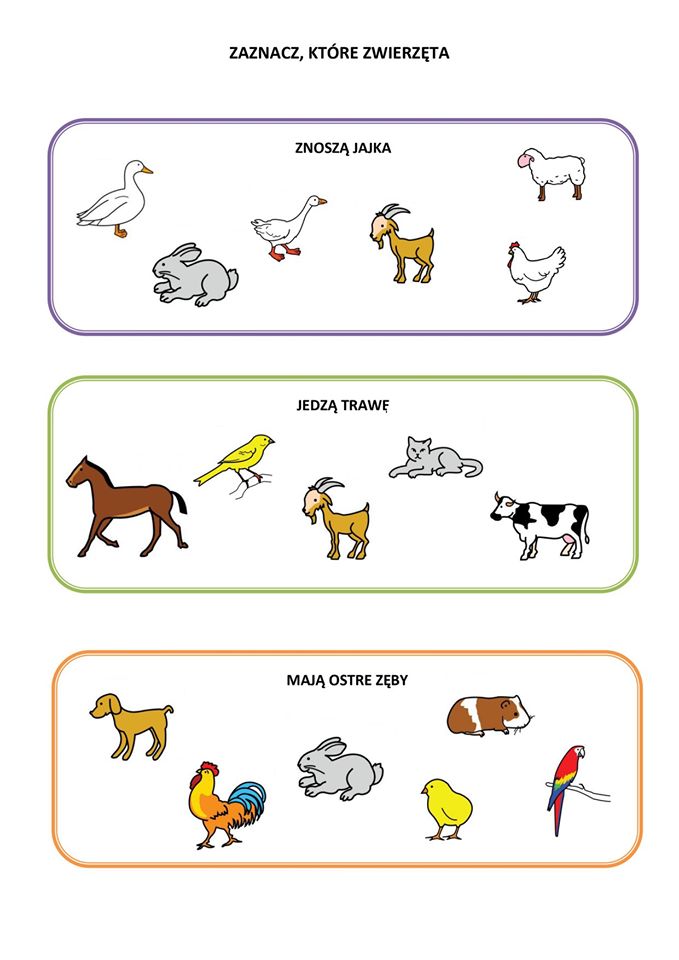 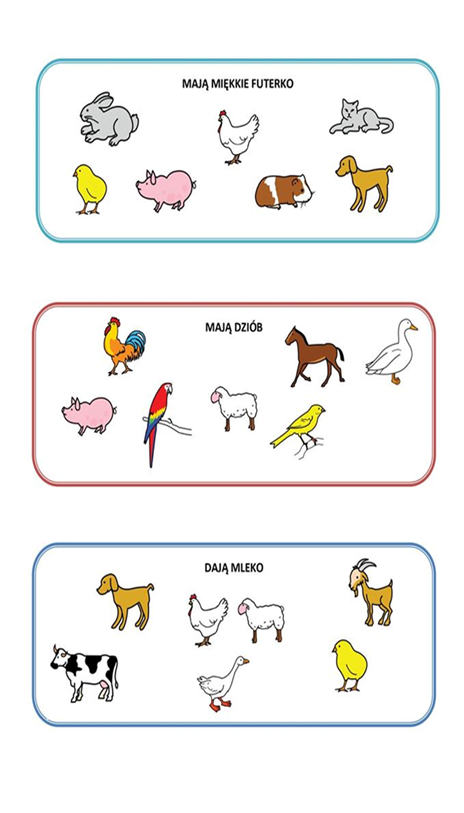 Układanie sekwencji Dokończ układanie sekwencji przykładając odpowiedni obrazek ze zwierzątkiem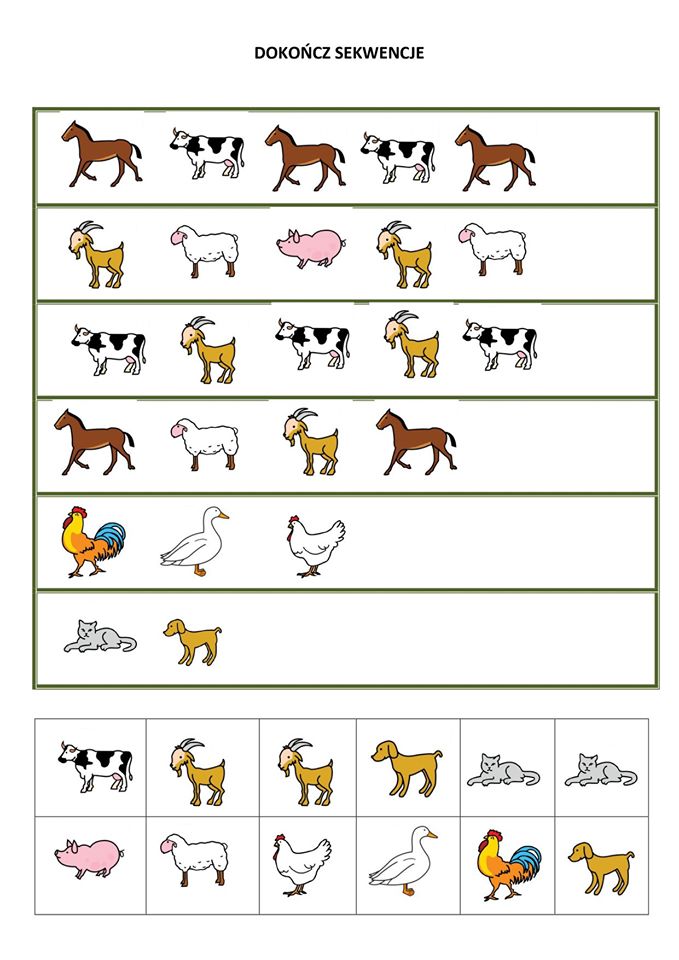 Zagadki - zwierzątkaPosłuchaj i wskaz paluszkiem na odpowiedni obrazek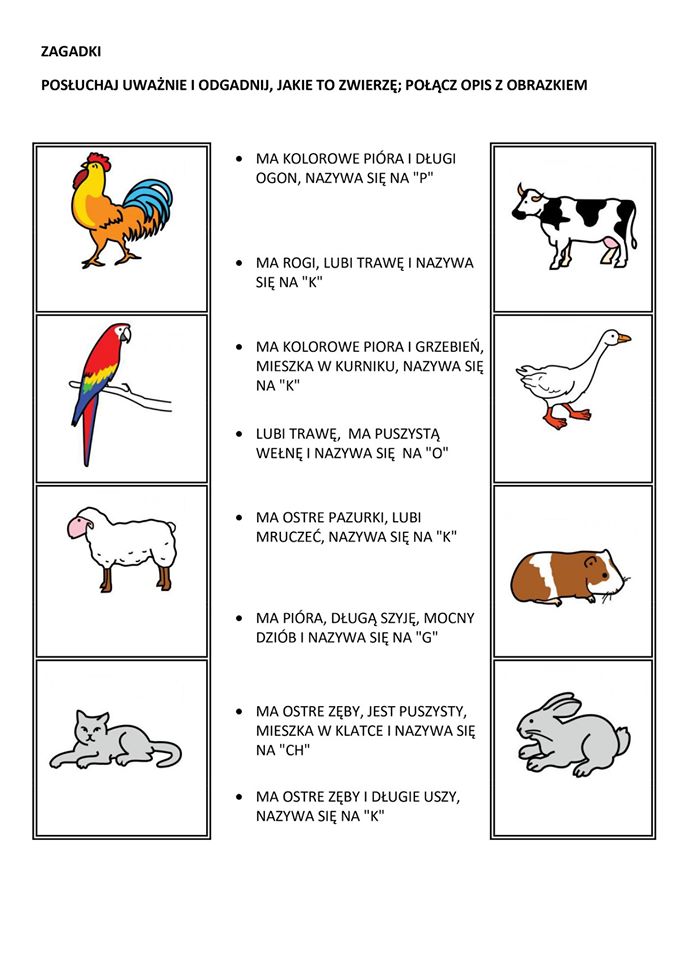 